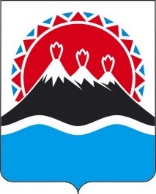 МИНИСТЕРСТВО ФИНАНСОВ КАМЧАТСКОГО КРАЯПРИКАЗг. Петропавловск-КамчатскийВ соответствии с частью 3 Порядка внесения изменений в перечни главных администраторов доходов краевого бюджета, главных администраторов доходов бюджета территориального фонда обязательного медицинского страхования Камчатского края, главных администраторов источников финансирования дефицита краевого бюджета, главных администраторов источников финансирования дефицита бюджета территориального фонда обязательного медицинского страхования Камчатского края, утвержденного постановлением Правительства Камчатского края от 30.12.2021 № 595-П ПРИКАЗЫВАЮ:1. Внести в перечень главных администраторов доходов краевого бюджета, утвержденный постановлением Правительства Камчатского края от 27.12.2021 
№ 581-П «Об утверждении перечней главных администраторов доходов краевого бюджета и главных администраторов источников финансирования дефицита краевого бюджета», изменение, дополнив кодом бюджетной классификации Российской Федерации 2 19 25467 02 0000 150 «Возврат остатков субсидий на обеспечение развития и укрепления материально-технической базы домов культуры в населенных пунктах с числом жителей до 50 тысяч человек из бюджетов субъектов Российской Федерации», кодом бюджетной классификации Российской Федерации 2 19 25513 02 0000 150 «Возврат остатков субсидий на развитие сети учреждений культурно-досугового типа за счет средств резервного фонда Правительства Российской Федерации из бюджетов субъектов Российской Федерации», кодом бюджетной классификации Российской Федерации 2 19 25590 02 0000 150 «Возврат остатков субсидий на техническое оснащение муниципальных музеев из бюджетов субъектов Российской Федерации».Главным администратором доходов, указанных в части 1 настоящего приказа, считать Министерство культуры Камчатского края, код главного администратора доходов 816. 2. Настоящий приказ вступает в силу после дня его официального опубликования и распространяется на правоотношения, возникшие с 1 января 2023 года.[Дата регистрации]№[Номер документа]О внесении изменения в перечень главных администраторов доходов краевого бюджетаМинистр финансов Камчатского края[горизонтальный штамп подписи 1]А.Н. Бутылин